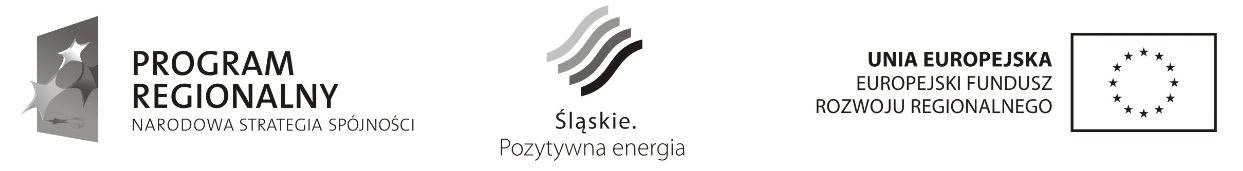                                                                                                                                                    data: 03.09.2013 r. Nr sprawy: ZP/09/MGW/2013L.Dz. 2507/DZP/KP/2013 ZAWIADOMIENIE   O  UNIEWAŻNIENIU  POSTĘPOWANIADotyczy:	postępowania przetargowego o udzielenie zamówienia publicznego prowadzonego w trybie  przetargu nieograniczonego o wartości szacunkowej powyżej kwoty określonej w przepisach wydanych na podstawie art. 11 ust. 8 ustawy z dnia 29 stycznia 2004 r. Prawo zamówień publicznych (tj. Dz. U. z 2013 r. poz. 907), dalej Pzp, na zadanie pn.: Przebudowa systemu wentylacji wyrobisk Skansenu Górniczego 
„Królowa Luiza”Projekt współfinansowany jest ze środków Europejskiego Funduszu Rozwoju Regionalnego w ramach Regionalnego Programu Operacyjnego Województwa Śląskiego  na lata 2007- 2013. Działanie 3.2.2. Infrastruktura około turystyczna - podmioty publiczne. Projekt pn. „Adaptacja obiektów położonych przy ul. Sienkiewicza w Zabrzu na potrzeby rozwoju poprzemysłowego parku tematycznego”.Zamawiający zawiadamia, że postępowanie o udzielenie zamówienia na realizację ww. zadania zostało unieważnione na podstawie  art. 93 ust. 1 pkt 1 Pzp –„Zamawiający unieważnia postępowanie o udzielenie zamówienia jeżeli nie złożono żadnej oferty niepodlegającej odrzuceniu albo nie wpłynął żaden wniosek o dopuszczenie do udziału 
w postępowaniu od wykonawcy niepodlegającego wykluczeniu  z zastrzeżeniem pkt. 2 i 3.U z a s a d n i e n i e     f a k t y c z n e:Zamawiający informuje, iż w przedmiotowym postępowaniu nie została złożona żadna oferta. W związku z powyższym zachodzą ww. przesłanki unieważnienia przedmiotowego postępowania.Muzeum Górnictwa Węglowego w Zabrzu									            Dyrektor                                                                                               Bartłomiej Szewczyk 05.09.2013